COMUNE DI SAN GIUSEPPE JATO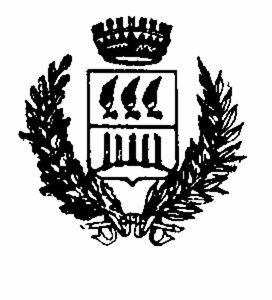 Città Metropolitana di PalermoDOMANDA PER L’ISCRZIONE NEGLI ELENCHI COMUNALI DEI GIUDICI POPOLARIBiennio 2021/2022Al Commissario Straordinario del comune di San Giuseppe JatoOGGETTO: DOMANDA DI ISCRIZIONE NELL'ELENCO DEI GIUDICI POPOLARI Il sottoscritto _________________________________________________________ nato a _____________________________________ il _______________________ residente a ___________________________________________________________ in via _________________________________________ n. _______________ telefono ______________________ email _________________________________ cittadino italiano, di buona condotta morale, in possesso dei diritti civili e politici, di professione ___________________________________________________________ in possesso del titolo di studio di __________________________________________ conseguito nell'anno ___________ presso __________________________________ ritenendo di essere in possesso di tutti requisiti stabiliti dalla normativa per l'iscrizione nell'elenco dei Giudici popolari (*) ❑ per le CORTI DI ASSISE ❑ per le CORTI DI ASSISE DI APPELLOCHIEDE l'iscrizione in tali elenchi. San Giuseppe Jato lì _______________Firma __________________________________ In allegato si trasmettono:Copia documento di identitàCopia del diplomaLEGGE 10 APRILE 1951, n. 287 Art. 9 Requisiti dei giudici popolari delle Corti di Assise I giudici popolari per le Corti di Assise devono essere in possesso dei seguenti requisiti: a) cittadinanza italiana e godimento dei diritti civili e politici; b) buona condotta morale; c) età non inferiore ai 30 e non superiore ai 65 anni; d) titolo di studio di scuola media di primo grado, di qualsiasi tipo. Art. 10 Requisiti dei giudici popolari delle Corti di Assise di Appello I giudici popolari delle Corti di Assise e di Appello, oltre ai requisiti stabiliti dall'articolo precedente, devono essere in possesso del titolo di studio di scuola media di secondo grado, di qualsiasi tipo. Art. 12 Incompatibilità con l'ufficio di giudice popolare Non possono assumere l'ufficio di giudice popolare: a) i magistrati e, in generale, i funzionari in attività di servizio appartenenti o addetti all'ordine giudiziario; b) gli appartenenti alle forze armate dello Stato ed a qualsiasi organo di polizia, anche se non dipende dallo Stato in attività di servizio; c) i ministri di qualsiasi culto e i religiosi di ogni ordine e congregazione. MODALITA' DI PRESENTAZIONE a mezzo posta all'indirizzo: AL COMMISSARIO STRAORDINARIO DEL COMUNE DI SAN GIUSEPPE JATO  via Vittorio Emanuele, 143;all'indirizzo pec: comunesangiuseppejato@pec.it